Ponovimo - 2. razina, 12.5.2020.Prema slikama dopuni rečenice pisanim slovima. Napiši odgovarajuće znakove na kraju rečenica.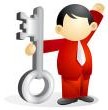 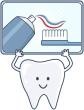 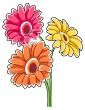 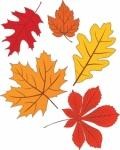 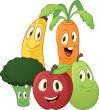 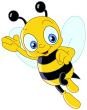 VRATA OTVARAMO 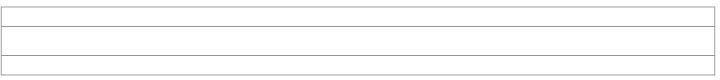 ŠTO UČENICI PERU PASTOM I   U VRTU RASTE ŠARENO  BUKVA UJESEN NEMA  VOLIŠ LI JESTI VOĆE I SRETAN TI ROĐENDAN, ZUJALICE Napiši tri riječi koje sadrže slovo Č.Napiši tri riječi koje završavaju slovom Ć.Crtom poveži odgovarajuće dijelove rečenica. Prepiši ih pisanim slovima.Ćiro i Đurđica su	od brata Ćire.Đurđica je mlađa	brat i sestra.Dječačić Ćiro je	novu početnicu.U torbi nosi	riječi i rečenice.Već je naučio čitati	đak prvašić.